s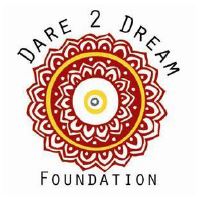 Dare 2 Dream Foundation Inc.
Committee Nomination Form 2022Nominations are called for the following positions which will become vacant at the Annual General Meeting of Dare 2 Dream on Wednesday 10th August 2022: Committee members Nominations may be sent to the secretary, Cate Mc Guire via mail or email prior to the commencement of the AGM: Mail:Cate Mc Guire Oomiak97 Harrison Rd Dudley  Park SA 5008Email: cate.mcguire@oomiak.com.auDARE 2 DREAM FOUNDATION INC. Nominations for Executive Committee 2022/2023I, _______________________________________________ wish to nominate for the position of ____________________________________on the Executive Committee of the Dare 2 Dream Foundation Inc. Signed________________________________ Seconded by ________________________________Date________________________________MEMBERS CONTACT DETAILS
Phone Number ________________________________Email ________________________________________